                                                 СОВЕТ ДЕПУТАТОВ Муниципального образования Кипенское сельское поселение Ломоносовского муниципального районаЛенинградской области третьего созыва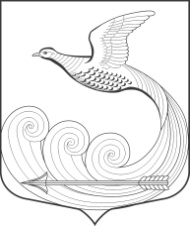 РЕШЕНИЕ № 11д. Кипень                                                                                               «14» апреля  2016 г. 
«Об    утверждении    Прогнозного      плана приватизации муниципального имуществав  муниципальном     образовании     Кипенское сельское поселение на  2016 год»В соответствии с федеральными законами от 06.10.2003  № 131-ФЗ «Об  общих принципах организации местного самоуправления в  Российской  Федерации», от 21.12.2001 № 178-ФЗ «О приватизации государственного и муниципального имущества»,  Уставом МО Кипенское сельское поселение, в целях эффективного управления муниципальной собственностью поселения, Совет депутатов МО Кипенское сельское поселение Р Е Ш И Л:1. Утвердить      Прогнозный      план    приватизации     муниципального имущества в муниципальном образовании Кипенское сельское поселение  на  2016 год (прилагается).2. Контроль  за  выполнением решения  возложить  на  главу МО Кипенское сельское поселение Кюне М.В.3. Настоящее решение вступает в силу с момента его обнародования  (опубликования) на официальном сайте МО Кипенское  сельское поселение кипенское.рф. Председатель Совета депутатов Кипенское сельское поселение:                                                  М.В. Кюне													Приложение к решению													Совета депутатов													МО Кипенское сельское   поселение                                                                                                                           от «14» апреля  2016 г. № 11ПРОГНОЗНЫЙ ПЛАНприватизации муниципального имущества в муниципальном  образовании  Кипенское сельское поселениена 2016 год  № п/пНаименование и технические характеристики объектов  недвижимости   муниципальной собственностиМестонахождение объектаПлощадь кв.мСпособ приватизацииПредполагаемый срокприватизациикварталОжидаемые доходытыс.руб1Здание бани, назначение: нежилое, 1- этажное, общая площадь 72.9 кв.м., инв. № 41:230:002:000012510, лит. А1995 года постройки, требуется дорогостоящий восстановительный ремонт.Ленинградская обл., Ломоносовский р-н, Кипенское сельское поселение, дер. Кипень72,9аукционIIНачальная цена -154